Источник публикацииВ данном виде документ опубликован не был.Первоначальный текст документа опубликован в изданииОфициальный интернет-портал правовой информации http://www.pravo.gov.ru, 14.09.2020.Информацию о публикации документов, создающих данную редакцию, см. в справке к этим документам.Примечание к документуНачало действия редакции - 27.03.2021.Окончание действия редакции - 28.02.2022.Изменения, внесенные Приказом Минобрнауки России от 25.01.2021 N 38, вступили в силу по истечении 10 дней после дня официального опубликования (опубликован на Официальном интернет-портале правовой информации http://pravo.gov.ru - 16.03.2021) и применяются при приеме на обучение начиная с 2022/23 учебного года.Порядок, утв. данным документом, частично не применяется в 2021/22 уч. году. Особенности приема на обучение на 2021/22 учебный год утв. Приказом Минобрнауки России от 01.04.2021 N 226.О некоторых вопросах применения Порядка, утв. данным документом, см. Письма Минобрнауки России от 22.10.2020 N МН-5/20422, от 05.07.2021 N МН-5/2865.Название документаПриказ Минобрнауки России от 21.08.2020 N 1076(ред. от 25.01.2021, с изм. от 01.04.2021)"Об утверждении Порядка приема на обучение по образовательным программам высшего образования - программам бакалавриата, программам специалитета, программам магистратуры"(Зарегистрировано в Минюсте России 14.09.2020 N 59805)Зарегистрировано в Минюсте России 14 сентября 2020 г. N 59805МИНИСТЕРСТВО НАУКИ И ВЫСШЕГО ОБРАЗОВАНИЯРОССИЙСКОЙ ФЕДЕРАЦИИПРИКАЗот 21 августа 2020 г. N 1076ОБ УТВЕРЖДЕНИИ ПОРЯДКАПРИЕМА НА ОБУЧЕНИЕ ПО ОБРАЗОВАТЕЛЬНЫМ ПРОГРАММАМ ВЫСШЕГООБРАЗОВАНИЯ - ПРОГРАММАМ БАКАЛАВРИАТА, ПРОГРАММАМСПЕЦИАЛИТЕТА, ПРОГРАММАМ МАГИСТРАТУРЫВ соответствии с частью 8 статьи 55 Федерального закона от 29 декабря 2012 г. N 273-ФЗ "Об образовании в Российской Федерации" (Собрание законодательства Российской Федерации, 2012, N 53, ст. 7598; 2019, N 30, ст. 4134) и подпунктом 4.2.31 пункта 4.2 Положения о Министерстве науки и высшего образования Российской Федерации, утвержденного постановлением Правительства Российской Федерации от 15 июня 2018 г. N 682 (Собрание законодательства Российской Федерации, 2018, N 26, ст. 3851; 2020, N 13, ст. 1944), приказываю:1. Утвердить прилагаемый Порядок приема на обучение по образовательным программам высшего образования - программам бакалавриата, программам специалитета, программам магистратуры (далее - Порядок).2. Установить, что Порядок применяется при приеме на обучение по образовательным программам высшего образования - программам бакалавриата, программам специалитета, программам магистратуры начиная с 2021/22 учебного года.3. Признать утратившими силу начиная с 2021/22 учебного года:приказы Министерства образования и науки Российской Федерации:от 14 октября 2015 г. N 1147 "Об утверждении Порядка приема на обучение по образовательным программам высшего образования - программам бакалавриата, программам специалитета, программам магистратуры" (зарегистрирован Министерством юстиции Российской Федерации 30 октября 2015 г., регистрационный N 39572);от 30 ноября 2015 г. N 1387 "О внесении изменений в Порядок приема на обучение по образовательным программам высшего образования - программам бакалавриата, программам специалитета, программам магистратуры, утвержденный приказом Министерства образования и науки Российской Федерации от 14 октября 2015 г. N 1147" (зарегистрирован Министерством юстиции Российской Федерации 17 декабря 2015 г., регистрационный N 40152);от 30 марта 2016 г. N 333 "О внесении изменений в Порядок приема на обучение по образовательным программам высшего образования - программам бакалавриата, программам специалитета, программам магистратуры, утвержденный приказом Министерства образования и науки Российской Федерации от 14 октября 2015 г. N 1147" (зарегистрирован Министерством юстиции Российской Федерации 19 апреля 2016 г., регистрационный N 41840);от 29 июля 2016 г. N 921 "О внесении изменений в Порядок приема на обучение по образовательным программам высшего образования - программам бакалавриата, программам специалитета, программам магистратуры, утвержденный приказом Министерства образования и науки Российской Федерации от 14 октября 2015 г. N 1147" (зарегистрирован Министерством юстиции Российской Федерации 19 августа 2016 г., регистрационный N 43319);от 31 июля 2017 г. N 715 "О внесении изменений в Порядок приема на обучение по образовательным программам высшего образования - программам бакалавриата, программам специалитета, программам магистратуры, утвержденный приказом Министерства образования и науки Российской Федерации от 14 октября 2015 г. N 1147" (зарегистрирован Министерством юстиции Российской Федерации 16 августа 2017 г., регистрационный N 47821);от 11 января 2018 г. N 24 "О внесении изменений в Порядок приема на обучение по образовательным программам высшего образования - программам бакалавриата, программам специалитета, программам магистратуры, утвержденный приказом Министерства образования и науки Российской Федерации от 14 октября 2015 г. N 1147" (зарегистрирован Министерством юстиции Российской Федерации 2 февраля 2018 г., регистрационный N 49872);от 20 апреля 2018 г. N 290 "О внесении изменения в пункт 44 Порядка приема на обучение по образовательным программам высшего образования - программам бакалавриата, программам специалитета, программам магистратуры, утвержденного приказом Министерства образования и науки Российской Федерации от 14 октября 2015 г. N 1147" (зарегистрирован Министерством юстиции Российской Федерации 15 мая 2018 г., регистрационный N 51101);приказ Министерства науки и высшего образования Российской Федерации от 31 августа 2018 г. N 36н "О внесении изменений в Порядок приема на обучение по образовательным программам высшего образования - программам бакалавриата, программам специалитета, программам магистратуры, утвержденный приказом Министерства образования и науки Российской Федерации от 14 октября 2015 г. N 1147" (зарегистрирован Министерством юстиции Российской Федерации 12 сентября 2018 г., регистрационный N 52139).МинистрВ.Н.ФАЛЬКОВПриложениеУтвержденприказом Министерства наукии высшего образованияРоссийской Федерацииот 21 августа 2020 г. N 1076ПОРЯДОКПРИЕМА НА ОБУЧЕНИЕ ПО ОБРАЗОВАТЕЛЬНЫМ ПРОГРАММАМ ВЫСШЕГООБРАЗОВАНИЯ - ПРОГРАММАМ БАКАЛАВРИАТА, ПРОГРАММАМСПЕЦИАЛИТЕТА, ПРОГРАММАМ МАГИСТРАТУРЫI. Общие положения1. Настоящий Порядок приема на обучение по образовательным программам высшего образования - программам бакалавриата, программам специалитета, программам магистратуры (далее - Порядок) регламентирует прием граждан Российской Федерации, иностранных граждан и лиц без гражданства (далее - поступающие) на обучение по образовательным программам высшего образования - программам бакалавриата и программам специалитета (далее соответственно - программы бакалавриата, программы специалитета) в образовательные организации высшего образования (далее - организации высшего образования), на обучение по образовательным программам высшего образования - программам магистратуры (далее - программы магистратуры) в организации высшего образования и научные организации (далее вместе - организации).2. Организация объявляет прием на обучение по программам бакалавриата, программам специалитета, программам магистратуры (далее соответственно - прием, образовательные программы) при наличии лицензии на осуществление образовательной деятельности по соответствующим образовательным программам, если иное не установлено федеральными законами.(в ред. Приказа Минобрнауки России от 25.01.2021 N 38)3. Порядок и условия приема в федеральные государственные организации, осуществляющие образовательную деятельность и находящиеся в ведении федеральных государственных органов, указанных в части 1 статьи 81 Федерального закона от 29 декабря 2012 г. N 273-ФЗ "Об образовании в Российской Федерации" (далее - Федеральный закон N 273-ФЗ), устанавливаются указанными федеральными государственными органами <1>.--------------------------------<1> Пункт 1 части 10 статьи 81 Федерального закона от 29 декабря 2012 г. N 273-ФЗ "Об образовании в Российской Федерации" (Собрание законодательства Российской Федерации, 2012, N 53, ст. 7598; 2016, N 27, ст. 4238).4. К освоению образовательных программ допускаются лица, имеющие образование соответствующего уровня, подтвержденное:при поступлении на обучение по программам бакалавриата и программам специалитета - документом о среднем общем образовании или документом о среднем профессиональном образовании и о квалификации, или документом о высшем образовании и о квалификации;при поступлении на обучение по программам магистратуры - документом о высшем образовании и о квалификации.Поступающий представляет документ, удостоверяющий образование соответствующего уровня (далее - документ установленного образца):документ об образовании или об образовании и о квалификации образца, установленного федеральным органом исполнительной власти, осуществляющим функции по выработке государственной политики и нормативно-правовому регулированию в сфере общего образования, или федеральным органом исполнительной власти, осуществляющим функции по выработке государственной политики и нормативно-правовому регулированию в сфере высшего образования, или федеральным органом исполнительной власти, осуществляющим функции по выработке государственной политики и нормативно-правовому регулированию в сфере здравоохранения, или федеральным органом исполнительной власти, осуществляющим функции по выработке государственной политики и нормативно-правовому регулированию в сфере культуры <2>;--------------------------------<2> Часть 4 статьи 60 Федерального закона от 29 декабря 2012 г. N 273-ФЗ "Об образовании в Российской Федерации" (Собрание законодательства Российской Федерации, 2012, N 53, ст. 7598; 2020, N 22, ст. 3379).документ государственного образца об уровне образования или об уровне образования и о квалификации, полученный до 1 января 2014 г. <3> (документ о начальном профессиональном образовании, подтверждающий получение среднего (полного) общего образования, и документ о начальном профессиональном образовании, полученном на базе среднего (полного) общего образования, приравниваются к документу о среднем профессиональном образовании и о квалификации <4>);--------------------------------<3> Пункт 2 приказа Министерства образования и науки Российской Федерации от 1 октября 2013 г. N 1100 "Об утверждении образцов и описаний документов о высшем образовании и о квалификации и приложений к ним" (зарегистрирован Министерством юстиции Российской Федерации 29 ноября 2013 г., регистрационный N 30505) с изменениями, внесенными приказами Министерства образования и науки Российской Федерации от 12 мая 2014 г. N 481 (зарегистрирован Министерством юстиции Российской Федерации 29 мая 2014 г., регистрационный N 32477) и от 16 мая 2014 г. N 547 (зарегистрирован Министерством юстиции Российской Федерации 23 мая 2014 г., регистрационный N 32409).<4> Пункт 2 части 1 статьи 108 Федерального закона от 29 декабря 2012 г. N 273-ФЗ "Об образовании в Российской Федерации" (Собрание законодательства Российской Федерации, 2012, N 53, ст. 7598; 2020, N 24, ст. 3739).документ об образовании и о квалификации образца, установленного федеральным государственным бюджетным образовательным учреждением высшего образования "Московский государственный университет имени М.В. Ломоносова", федеральным государственным бюджетным образовательным учреждением высшего образования "Санкт-Петербургский государственный университет", документ об образовании и о квалификации образца, установленного по решению коллегиального органа управления образовательной организации, если указанный документ выдан лицу, успешно прошедшему государственную итоговую аттестацию <5>;--------------------------------<5> Часть 5 статьи 60 Федерального закона от 29 декабря 2012 г. N 273-ФЗ (Собрание законодательства Российской Федерации, 2012, N 53, ст. 7598; 2020, N 22, ст. 3379), часть 5 статьи 4 Федерального закона от 10 ноября 2009 г. N 259-ФЗ "О Московском государственном университете имени М.В. Ломоносова и Санкт-Петербургском государственном университете" (Собрание законодательства Российской Федерации, 2009, N 46, ст. 5418; 2015, N 10, ст. 1422).документ об образовании или об образовании и о квалификации, выданный частной организацией, осуществляющей образовательную деятельность на территории инновационного центра "Сколково", или предусмотренными частью 3 статьи 21 Федерального закона от 29 июля 2017 г. N 216-ФЗ "Об инновационных научно-технологических центрах и о внесении изменений в отдельные законодательные акты Российской Федерации" организациями, осуществляющими образовательную деятельность на территории инновационного научно-технологического центра <6>;--------------------------------<6> Части 2 и 9 статьи 17 Федерального закона от 28 сентября 2010 г. N 244-ФЗ "Об инновационном центре "Сколково" (Собрание законодательства Российской Федерации, 2010, N 40, ст. 4970; 2019, N 31, ст. 4457); часть 10 статьи 21 Федерального закона от 29 июля 2017 г. N 216-ФЗ "Об инновационных научно-технологических центрах и о внесении изменений в отдельные законодательные акты Российской Федерации" (Собрание законодательства Российской Федерации, 2017, N 31, ст. 4765).документ (документы) иностранного государства об образовании или об образовании и о квалификации, если указанное в нем образование признается в Российской Федерации на уровне соответствующего образования (далее - документ иностранного государства об образовании).5. Прием осуществляется на первый курс.6. Прием проводится на конкурсной основе:по программам бакалавриата и программам специалитета (за исключением приема лиц, имеющих право на прием без вступительных испытаний) - на основании результатов единого государственного экзамена (далее - ЕГЭ), которые признаются в качестве результатов вступительных испытаний, и (или) по результатам вступительных испытаний, проводимых организацией высшего образования самостоятельно в случаях, установленных Порядком;по программам магистратуры - по результатам вступительных испытаний, установление перечня и проведение которых осуществляется организацией самостоятельно.Организация устанавливает приоритетность вступительных испытаний для ранжирования списков поступающих (далее - приоритетность вступительных испытаний).Для каждого вступительного испытания устанавливаются:максимальное количество баллов;минимальное количество баллов, подтверждающее успешное прохождение вступительного испытания (далее - минимальное количество баллов).7. Организация проводит конкурс при приеме по следующим условиям поступления на обучение (далее - условия поступления):1) по организации в целом, включая все ее филиалы, или раздельно для обучения в организации и для обучения в каждом из ее филиалов;2) раздельно по очной, очно-заочной, заочной формам обучения;3) раздельно в соответствии с направленностью (профилем) образовательных программ:а) конкурс в пределах специальности или направления подготовки (далее - однопрофильный конкурс) в соответствии с пунктом 8 Порядка;б) конкурс по нескольким специальностям и (или) направлениям подготовки в пределах укрупненной группы специальностей или направлений подготовки (далее соответственно - многопрофильный конкурс, специальности и направления подготовки, включенные в конкурс, укрупненная группа) в соответствии с пунктом 9 Порядка;4) раздельно:а) в рамках контрольных цифр приема граждан на обучение за счет бюджетных ассигнований федерального бюджета, бюджетов субъектов Российской Федерации, местных бюджетов (далее соответственно - контрольные цифры, бюджетные ассигнования);б) по договорам об образовании, заключаемым при приеме на обучение за счет средств физических и (или) юридических лиц (далее - договоры об оказании платных образовательных услуг);5) в рамках контрольных цифр раздельно:а) на места в пределах квоты приема на целевое обучение (далее - целевая квота);б) на места в пределах квоты приема на обучение по программам бакалавриата, программам специалитета за счет бюджетных ассигнований лиц, имеющих особое право на прием в пределах квоты (далее - особая квота), которая устанавливается организацией высшего образования в размере не менее 10% от объема контрольных цифр по каждой специальности или направлению подготовки. В случае если количество мест, оставшееся после выделения целевой квоты, недостаточно для выделения особой квоты, недостающие места выделяются в рамках целевой квоты с проведением отдельного конкурса на указанные места для лиц, которые одновременно имеют право на прием на обучение в пределах особой квоты и целевой квоты;в) на места в рамках контрольных цифр за вычетом мест в пределах особой квоты и целевой квоты (далее соответственно - основные места в рамках контрольных цифр, места в пределах квот). В случае если количество основных мест в рамках контрольных цифр равно нулю, зачисление на указанные места проводится при незаполнении мест в пределах квот.По каждой совокупности условий поступления, указанных в настоящем пункте, организация проводит отдельный конкурс.8. Однопрофильный конкурс, указанный в подпункте "а" подпункта 3 пункта 7 Порядка, проводится следующими способами:1) по специальности или направлению подготовки в целом;2) по одной или нескольким образовательным программам в рамках специальности или направления подготовки (далее - однопрофильные образовательные программы).9. Многопрофильный конкурс, указанный в подпункте "б" подпункта 3 пункта 7 Порядка, проводится в случае, если контрольные цифры установлены по укрупненной группе.Многопрофильный конкурс проводится следующими способами:1) по нескольким специальностям и (или) направлениям подготовки в пределах укрупненной группы;2) по нескольким однопрофильным образовательным программам по различным специальностям и (или) направлениям подготовки в пределах укрупненной группы;3) по образовательной программе (программам), сформированной по нескольким направлениям подготовки в пределах укрупненной группы.Организация может проводить единый конкурс по образовательным программам, указанным в подпунктах 2 и 3 настоящего пункта.10. Организация может использовать различные способы проведения однопрофильного конкурса и (или) многопрофильного конкурса по различным условиям поступления.11. Для всех конкурсов в рамках одного условия поступления, указанного в подпункте 3 пункта 7 Порядка, устанавливаются одинаковые перечень вступительных испытаний, минимальное количество баллов, максимальное количество баллов, особые права, предусмотренные частями 4 и 12 статьи 71 Федерального закона N 273-ФЗ <7>, и особые преимущества, за исключением случая, указанного в абзаце втором настоящего пункта.--------------------------------<7> Собрание законодательства Российской Федерации, 2012, N 53, ст. 7598; 2019, N 40, ст. 5488.Организация или ее учредитель могут установить различное минимальное количество баллов по различным условиям поступления, указанным в подпунктах 1 и (или) 4 пункта 7 Порядка.12. Организация самостоятельно устанавливает сроки приема, за исключением следующих сроков приема на обучение в рамках контрольных цифр по очной форме обучения, которые устанавливаются организацией в соответствии с настоящим пунктом:1) по программам бакалавриата и программам специалитета:срок начала приема заявления о приеме на обучение и документов, прилагаемых к заявлению (далее - прием документов), - не позднее 20 июня;срок завершения приема документов от поступающих на обучение по результатам дополнительных вступительных испытаний творческой и (или) профессиональной направленности - не ранее 7 июля и не позднее 20 июля;срок завершения приема документов от поступающих на обучение по результатам иных вступительных испытаний, проводимых организацией самостоятельно, - не ранее 10 июля и не позднее 20 июля;срок завершения приема документов от поступающих на обучение без прохождения вступительных испытаний, проводимых организацией самостоятельно, в том числе от поступающих без вступительных испытаний (далее - день завершения приема документов), - не ранее 20 июля и не позднее 25 июля;срок завершения вступительных испытаний, проводимых организацией самостоятельно, - 25 июля;сроки публикации конкурсных списков и зачисления на обучение (далее - зачисление) - в соответствии с пунктом 84 Порядка;2) по программам магистратуры: срок завершения приема документов - не ранее 20 июля.13. Организация может проводить дополнительный прием на вакантные места в установленные ею сроки.(в ред. Приказа Минобрнауки России от 25.01.2021 N 38)14. Утратил силу. - Приказ Минобрнауки России от 25.01.2021 N 38.II. Установление перечня и форм проведениявступительных испытаний по программам бакалавриатаи программам специалитета15. При установлении перечня вступительных испытаний для лиц, поступающих на обучение на базе среднего общего образования, организация высшего образования:1) устанавливает вступительные испытания по общеобразовательным предметам, по которым проводится ЕГЭ (далее соответственно - общеобразовательные вступительные испытания, предметы), в соответствии с приказом Министерства науки и высшего образования Российской Федерации от 30 августа 2019 г. N 666 "Об утверждении перечня вступительных испытаний при приеме на обучение по образовательным программам высшего образования - программам бакалавриата и программам специалитета" <8> (далее - установленный Минобрнауки России перечень испытаний):--------------------------------<8> Зарегистрирован Министерством юстиции Российской Федерации 23 сентября 2019 г., регистрационный N 56013.одно вступительное испытание в соответствии с разделом 1 установленного Минобрнауки России перечня испытаний;одно вступительное испытание по одному предмету в соответствии с графой 1 раздела 2 установленного Минобрнауки России перечня испытаний;одно или два вступительных испытания в соответствии с графой 2 раздела 2 установленного Минобрнауки России перечня испытаний.По каждому вступительному испытанию, проводимому в соответствии с графой 2 раздела 2 установленного Минобрнауки России перечня испытаний, организация высшего образования устанавливает один или несколько предметов (далее - предметы по выбору). В случае если по вступительному испытанию установлены предметы по выбору, поступающие выбирают один предмет.В рамках одного конкурса один предмет может соответствовать только одному общеобразовательному вступительному испытанию.В качестве результатов общеобразовательных вступительных испытаний используются результаты ЕГЭ, оцениваемые по стобалльной шкале;2) может установить дополнительное вступительное испытание профильной направленности по одному предмету из числа предметов, по которым организацией высшего образования установлены общеобразовательные вступительные испытания (включая предметы по выбору), если организации высшего образования предоставлено право проводить дополнительные вступительные испытания профильной направленности в соответствии с частью 8 статьи 70 Федерального закона N 273-ФЗ <9>;--------------------------------<9> Собрание законодательства Российской Федерации, 2012, N 53, ст. 7598; 2018, N 32, ст. 5130.3) при приеме на обучение в рамках контрольных цифр может установить 1 - 3 дополнительных вступительных испытания творческой и (или) профессиональной направленности в соответствии с перечнем дополнительных вступительных испытаний творческой и (или) профессиональной направленности при приеме на обучение по программам бакалавриата и программам специалитета, утвержденным приказом Министерства образования и науки Российской Федерации от 19 сентября 2013 г. N 1076 <10>, по специальностям и направлениям подготовки, включенным в перечень специальностей и (или) направлений подготовки, по которым при приеме на обучение за счет бюджетных ассигнований федерального бюджета, бюджетов субъектов Российской Федерации и местных бюджетов по программам бакалавриата и программам специалитета могут проводиться дополнительные вступительные испытания творческой и (или) профессиональной направленности, утвержденный приказом Министерства образования и науки Российской Федерации от 17 января 2014 г. N 21 <11>, с изменениями, внесенными приказами Министерства образования и науки Российской Федерации от 30 июля 2014 г. N 862 <12>, от 13 октября 2015 г. N 1142 <13>, приказом Министерства науки и высшего образования Российской Федерации от 21 августа 2019 г. N 644 <14>;--------------------------------<10> Зарегистрирован Министерством юстиции Российской Федерации 2 октября 2013 г., регистрационный N 30083.<11> Зарегистрирован Министерством юстиции Российской Федерации 21 февраля 2014 г., регистрационный N 31399.<12> Зарегистрирован Министерством юстиции Российской Федерации 12 августа 2014 г., регистрационный N 33556.<13> Зарегистрирован Министерством юстиции Российской Федерации 23 октября 2015 г., регистрационный N 39445.<14> Зарегистрирован Министерством юстиции Российской Федерации 19 сентября 2019 г., регистрационный N 55959.4) при приеме на обучение по договорам об оказании платных образовательных услуг может установить дополнительные вступительные испытания творческой и (или) профессиональной направленности в соответствии с перечнем дополнительных вступительных испытаний творческой и (или) профессиональной направленности при приеме на обучение по программам бакалавриата и программам специалитета, утвержденным приказом Министерства образования и науки Российской Федерации от 19 сентября 2013 г. N 1076 <15>;--------------------------------<15> Зарегистрирован Министерством юстиции Российской Федерации 2 октября 2013 г., регистрационный N 30083.5) может установить дополнительные вступительные испытания, предусмотренные частью 9 статьи 70 Федерального закона N 273-ФЗ;6) устанавливает дополнительные вступительные испытания, предусмотренные частью 10 статьи 70 Федерального закона N 273-ФЗ.При проведении одного или нескольких дополнительных вступительных испытаний творческой и (или) профессиональной направленности организация высшего образования может устанавливать два общеобразовательных вступительных испытания, одно из которых устанавливается в соответствии с разделом 1 установленного Минобрнауки России перечня испытаний.16. Организация высшего образования самостоятельно определяет форму и перечень вступительных испытаний для лиц, поступающих на обучение на базе среднего профессионального или высшего образования (далее - вступительные испытания на базе профессионального образования) <16>, при этом для каждого вступительного испытания, установленного для лиц, поступающих на обучение на базе среднего общего образования, устанавливает соответствующее вступительное испытание на базе профессионального образования.--------------------------------<16> Часть 6 статьи 70 Федерального закона от 29 декабря 2012 г. N 273-ФЗ "Об образовании в Российской Федерации" (Собрание законодательства Российской Федерации, 2012, N 53, ст. 7598; 2018, N 32, ст. 5130).В качестве вступительного испытания на базе профессионального образования, соответствующего общеобразовательному вступительному испытанию, может проводиться вступительное испытание по тому же предмету (предметам), по которому проводится общеобразовательное вступительное испытание (далее - вступительное испытание по предмету), и (или) вступительное испытание, имеющее другое содержание. Организация высшего образования может установить, что для лиц, поступающих на обучение на базе среднего профессионального образования, формой вступительного испытания по предмету является ЕГЭ.Организация высшего образования самостоятельно проводит вступительные испытания на базе профессионального образования (за исключением вступительных испытаний для лиц, поступающих на обучение на базе среднего профессионального образования, для которых организация высшего образования установила, что их формой является ЕГЭ).Лица, поступающие на обучение на базе среднего профессионального или высшего образования, могут:сдавать вступительные испытания на базе профессионального образования, проводимые организацией высшего образования самостоятельно, вне зависимости от того, участвовали ли они в сдаче ЕГЭ;наряду со сдачей вступительных испытаний на базе профессионального образования, проводимых организацией высшего образования самостоятельно, использовать результаты ЕГЭ по соответствующим общеобразовательным вступительным испытаниям;поступать на обучение по результатам вступительных испытаний, установленных в соответствии с пунктом 15 Порядка.17. Поступающие, указанные в настоящем пункте, могут сдавать общеобразовательные вступительные испытания, проводимые организацией самостоятельно (в том числе лица, поступающие на обучение на базе среднего профессионального образования, если организация высшего образования установила, что формой вступительных испытаний является ЕГЭ):1) вне зависимости от того, участвовал ли поступающий в сдаче ЕГЭ:а) инвалиды (в том числе дети-инвалиды);б) иностранные граждане <17>;--------------------------------<17> Часть 5 статьи 70 Федерального закона от 29 декабря 2012 г. N 273-ФЗ "Об образовании в Российской Федерации" (Собрание законодательства Российской Федерации, 2012, N 53, ст. 7598; 2018, N 32, ст. 5130).2) по тем предметам, по которым поступающий не сдавал ЕГЭ в текущем календарном году:а) если поступающий в текущем или предшествующем календарном году получил документ о среднем общем образовании и прошел государственную итоговую аттестацию по образовательной программе среднего общего образования в форме государственного выпускного экзамена по одному или нескольким предметам;б) если поступающий получил документ о среднем общем образовании в иностранной организации.Поступающие, указанные в настоящем пункте, могут использовать результаты ЕГЭ (при наличии) наряду со сдачей общеобразовательных вступительных испытаний, проводимых организацией самостоятельно.18. При наличии у поступающего нескольких действительных результатов ЕГЭ по предмету, либо результата (результатов) ЕГЭ и результата соответствующего вступительного испытания, проводимого организацией самостоятельно (общеобразовательного вступительного испытания или вступительного испытания на базе профессионального образования), в качестве результата вступительного испытания засчитывается наиболее высокий из имеющихся результатов.19. При проведении многопрофильного конкурса организация высшего образования:устанавливает общеобразовательные вступительные испытания по предметам, соответствующим одной или нескольким специальностям и (или) направлениям подготовки, включенным в конкурс;может устанавливать дополнительные вступительные испытания при наличии права на их проведение по одной или нескольким специальностям и (или) направлениям подготовки, включенным в конкурс.20. Максимальное количество баллов для каждого вступительного испытания по программам бакалавриата и программам специалитета составляет 100 баллов.Минимальное количество баллов для общеобразовательного вступительного испытания, проводимого организацией высшего образования самостоятельно, соответствует минимальному количеству баллов ЕГЭ, установленному учредителем или организацией высшего образования самостоятельно в соответствии с частью 3 статьи 70 Федерального закона N 273-ФЗ. Минимальное количество баллов для дополнительного вступительного испытания, вступительного испытания на базе профессионального образования устанавливается организацией высшего образования самостоятельно.III. Количество организаций высшегообразования, специальностей и (или) направлений подготовкидля одновременного поступления на обучение по программамбакалавриата и программам специалитета21. Предельное количество организаций высшего образования, в которые поступающий вправе одновременно поступать на обучение по программам бакалавриата и программам специалитета, составляет 5.22. Предельное количество специальностей и (или) направлений подготовки, по которым поступающий вправе одновременно участвовать в конкурсе по программам бакалавриата и программам специалитета в каждой организации высшего образования, составляет 10.Поступающий может одновременно участвовать в конкурсе по программам бакалавриата и программам специалитета в конкретной организации высшего образования по одной или нескольким специальностям и (или) направлениям подготовки, количество которых не превышает установленного данной организацией максимального количества специальностей и (или) направлений подготовки для одновременного участия в конкурсе. Указанное максимальное количество не может превышать предельного количества, установленного абзацем первым настоящего пункта.При проведении многопрофильного конкурса количество специальностей и (или) направлений подготовки, по которым поступающий одновременно участвует в конкурсе, соответствует количеству специальностей и направлений подготовки, включенных в конкурс.23. В каждой из указанных в пункте 21 Порядка организаций по каждой (каждому) из указанных в пункте 22 Порядка специальностей и направлений подготовки поступающий может одновременно поступать на обучение по различным условиям поступления.IV. Особые права при приеме на обучение по программамбакалавриата и программам специалитета24. Победителям и призерам заключительного этапа всероссийской олимпиады школьников (далее - всероссийская олимпиада), членам сборных команд Российской Федерации, участвовавших в международных олимпиадах по общеобразовательным предметам и сформированных в порядке, установленном федеральным органом исполнительной власти, осуществляющим функции по выработке и реализации государственной политики и нормативно-правовому регулированию в сфере общего образования (далее - члены сборных команд, участвовавших в международных олимпиадах), чемпионам и призерам Олимпийских игр, Паралимпийских игр и Сурдлимпийских игр, чемпионам мира, чемпионам Европы, лицам, занявшим первое место на первенстве мира, первенстве Европы по видам спорта, включенным в программы Олимпийских игр, Паралимпийских игр и Сурдлимпийских игр (далее - лица, имеющие спортивные достижения), предоставляется право на прием без вступительных испытаний в соответствии с частью 4 статьи 71 Федерального закона N 273-ФЗ <18>. Лицам, имеющим спортивные достижения, право на прием без вступительных испытаний предоставляется по специальностям и (или) направлениям подготовки в области физической культуры и спорта.--------------------------------<18> Собрание законодательства Российской Федерации, 2012, N 53, ст. 7598; 2019, N 40, ст. 5488.25. Победителям и призерам олимпиад школьников, проводимых в порядке, устанавливаемом федеральным органом исполнительной власти, осуществляющим функции по выработке государственной политики и нормативно-правовому регулированию в сфере высшего образования, по согласованию с федеральным органом исполнительной власти, осуществляющим функции по выработке и реализации государственной политики и нормативно-правовому регулированию в сфере общего образования (далее - олимпиады школьников), предоставляются особые права в соответствии с частью 12 статьи 71 Федерального закона N 273-ФЗ <19>:--------------------------------<19> Собрание законодательства Российской Федерации, 2012, N 53, ст. 7598; 2019, N 40, ст. 5488.1) право на прием без вступительных испытаний (далее - право на прием без вступительных испытаний по результатам олимпиад школьников);2) право быть приравненными к лицам, набравшим максимальное количество баллов ЕГЭ по общеобразовательному предмету, соответствующему профилю олимпиады школьников, или к лицам, успешно прошедшим дополнительные вступительные испытания профильной, творческой и (или) профессиональной направленности, предусмотренные частями 7 и 8 статьи 70 Федерального закона N 273-ФЗ <20> (далее - право на 100 баллов). При предоставлении права быть приравненными к лицам, успешно прошедшим дополнительные вступительные испытания, поступающим устанавливается наивысший результат вступительных испытаний (100 баллов).--------------------------------<20> Собрание законодательства Российской Федерации, 2012, N 53, ст. 7598; 2018, N 32, ст. 5130.Особые права, указанные в подпунктах 1 и 2 настоящего пункта, могут предоставляться одним и тем же поступающим.26. При приеме на обучение в рамках контрольных цифр поступающий использует каждое из следующих особых прав для поступления только в одну организацию высшего образования только на одну образовательную программу по выбору поступающего (вне зависимости от количества оснований, обусловливающих соответствующее особое право):право на прием без вступительных испытаний в соответствии с частью 4 статьи 71 Федерального закона N 273-ФЗ;право на прием без вступительных испытаний по результатам олимпиад школьников.Каждое из указанных особых прав может быть использовано поступающим при одновременном поступлении на обучение по различным условиям поступления в рамках одной организации высшего образования и одной образовательной программы.27. Лицам, имеющим право на прием без вступительных испытаний в соответствии с частью 4 статьи 71 Федерального закона N 273-ФЗ и (или) право на прием без вступительных испытаний по результатам олимпиад школьников, в течение сроков предоставления указанных прав, установленных частями 4 и 12 статьи 71 Федерального закона N 273-ФЗ <21>, предоставляется преимущество посредством приравнивания к лицам, имеющим 100 баллов по общеобразовательному вступительному испытанию (100 баллов ЕГЭ или 100 баллов за сдачу вступительного испытания, проводимого организацией высшего образования самостоятельно) или 100 баллов по дополнительному вступительному испытанию (испытаниям), если общеобразовательное вступительное испытание или дополнительное вступительное испытание соответствует профилю олимпиады или области физической культуры и спорта (далее - особое преимущество).--------------------------------<21> Собрание законодательства Российской Федерации, 2012, N 53, ст. 7598; 2019, N 40, ст. 5488.28. Для приема лиц, имеющих право на прием без вступительных испытаний в соответствии с частью 4 статьи 71 Федерального закона N 273-ФЗ, организация высшего образования:устанавливает соответствие образовательных программ (специальностей, направлений подготовки, укрупненных групп) профилям всероссийской олимпиады, международных олимпиад по общеобразовательным предметам (далее - международные олимпиады) (по одному или нескольким профилям), области физической культуры и спорта для предоставления права на прием без вступительных испытаний либо принимает решение об отсутствии образовательных программ (специальностей, направлений подготовки, укрупненных групп), соответствующих профилям всероссийской олимпиады, международных олимпиад, области физической культуры и спорта;устанавливает одно или несколько общеобразовательных вступительных испытаний и (или) дополнительных вступительных испытаний, соответствующих профилям всероссийской олимпиады, международных олимпиад (по одному или нескольким профилям), области физической культуры и спорта, для предоставления особого преимущества либо принимает решение об отсутствии вступительных испытаний, соответствующих профилям всероссийской олимпиады, международных олимпиад, области физической культуры и спорта.29. Для приема лиц, имеющих особые права по результатам олимпиад школьников, организация высшего образования устанавливает перечень олимпиад школьников, по результатам которых предоставляются особые права, из числа олимпиад, включенных в перечни олимпиад школьников, утвержденные федеральным органом исполнительной власти, осуществляющим функции по выработке государственной политики и нормативно-правовому регулированию в сфере высшего образования, по согласованию с федеральным органом исполнительной власти, осуществляющим функции по выработке и реализации государственной политики и нормативно-правовому регулированию в сфере общего образования <22> (далее - установленный организацией перечень олимпиад школьников), либо принимает решение об отсутствии таких олимпиад школьников.--------------------------------<22> Часть 3 статьи 77 Федерального закона от 29 декабря 2012 г. N 273-ФЗ "Об образовании в Российской Федерации" (Собрание законодательства Российской Федерации, 2012, N 53, ст. 7598; 2019, N 30, ст. 4134).30. По каждой олимпиаде школьников, включенной в установленный организацией перечень олимпиад школьников, организация высшего образования:1) устанавливает соответствие образовательных программ (специальностей, направлений подготовки, укрупненных групп) профилям олимпиады (по одному или нескольким профилям) для предоставления права на прием без вступительных испытаний либо принимает решение о непредоставлении права на прием без вступительных испытаний по результатам олимпиады;2) устанавливает одно или несколько общеобразовательных вступительных испытаний и (или) дополнительных вступительных испытаний, соответствующих профилям олимпиады (по одному или нескольким профилям) для предоставления права на 100 баллов и (или) особого преимущества, либо принимает решение об отсутствии вступительных испытаний, соответствующих профилям олимпиады;3) для предоставления каждого особого права устанавливает:а) предоставляется ли особое право победителям либо победителям и призерам олимпиады;б) в каких классах должны быть получены результаты победителя (призера) олимпиады школьников;в) один или несколько предметов, по которым поступающим необходимы результаты ЕГЭ или общеобразовательных вступительных испытаний, проводимых организацией высшего образования самостоятельно, для подтверждения особого права (за исключением творческих олимпиад, олимпиад в области физической культуры и спорта);г) количество баллов ЕГЭ или общеобразовательного вступительного испытания, проводимого организацией высшего образования самостоятельно, которое подтверждает особое право. Указанное количество баллов устанавливается по предметам, определенным организацией высшего образования в соответствии с подпунктом "в" подпункта 3 настоящего пункта, и составляет не менее 75 баллов. Поступающему необходимо иметь указанное количество баллов ЕГЭ или общеобразовательного вступительного испытания, проводимого организацией высшего образования самостоятельно, по одному предмету (по выбору поступающего) из числа предметов, установленных организацией высшего образования в соответствии с подпунктом "в" подпункта 3 настоящего пункта для предоставления соответствующего особого права.31. В рамках одного конкурса по одному основанию, дающему право на 100 баллов (особое преимущество), поступающий получает 100 баллов:по одному общеобразовательному вступительному испытанию (по выбору поступающего в случае установления организацией высшего образования нескольких вступительных испытаний, соответствующих данной олимпиаде (данному профилю олимпиады);по одному или нескольким дополнительным вступительным испытаниям в порядке, установленном организацией высшего образования.Поступающий может одновременно использовать несколько оснований для получения права на 100 баллов (особого преимущества), в том числе в рамках одного конкурса.При участии в нескольких конкурсах поступающий может использовать одно и то же основание для получения одинаковых или различных прав на 100 баллов (особых преимуществ).32. Поступающим предоставляются особые права в соответствии с частями 5, 9 и 10 статьи 71 Федерального закона N 273-ФЗ <23>.(в ред. Приказа Минобрнауки России от 25.01.2021 N 38)--------------------------------<23> Собрание законодательства Российской Федерации, 2012, N 53, ст. 7598; Официальный интернет-портал правовой информации http://www.pravo.gov.ru, 2021, 17 февраля, N 0001202102170025).(сноска в ред. Приказа Минобрнауки России от 25.01.2021 N 38)V. Учет индивидуальных достижений поступающих по программамбакалавриата и программам специалитета33. Поступающему по решению организации высшего образования начисляются баллы за следующие индивидуальные достижения:1) наличие статуса чемпиона, призера Олимпийских игр, Паралимпийских игр, Сурдлимпийских игр, чемпиона мира, чемпиона Европы, лица, занявшего первое место на первенстве мира, первенстве Европы по видам спорта, включенным в программы Олимпийских игр, Паралимпийских игр, Сурдлимпийских игр;2) наличие статуса чемпиона мира, чемпиона Европы, победителя первенства мира, первенства Европы по видам спорта, не включенным в программы Олимпийских игр, Паралимпийских игр, Сурдлимпийских игр;3) наличие золотого, серебряного или бронзового знака отличия Всероссийского физкультурно-спортивного комплекса "Готов к труду и обороне" (ГТО) (далее - Комплекс ГТО) и удостоверения к нему, полученных поступающим в соответствии с Порядком награждения лиц, выполнивших нормативы испытаний (тестов) Всероссийского физкультурно-спортивного комплекса "Готов к труду и обороне" (ГТО), соответствующими знаками отличия Всероссийского физкультурно-спортивного комплекса "Готов к труду и обороне" (ГТО), утвержденным приказом Министерства спорта Российской Федерации от 14 января 2016 г. N 16 <24>, если поступающий награжден указанным золотым, серебряным или бронзовым знаком отличия за выполнение нормативов Комплекса ГТО, установленных для возрастной группы населения Российской Федерации, к которой поступающий относится (относился) в текущем году и (или) в предшествующем году;(в ред. Приказа Минобрнауки России от 25.01.2021 N 38)--------------------------------<24> Зарегистрирован Министерством юстиции Российской Федерации 26 февраля 2016 г., регистрационный N 41216.4) иные спортивные достижения, перечень которых определяется организацией высшего образования;5) наличие полученных в образовательных организациях Российской Федерации документов об образовании или об образовании и о квалификации с отличием (аттестата о среднем общем образовании с отличием, аттестата о среднем (полном) общем образовании с отличием, аттестата о среднем (полном) общем образовании для награжденных золотой (серебряной) медалью, диплома о среднем профессиональном образовании с отличием, диплома о начальном профессиональном образовании с отличием, диплома о начальном профессиональном образовании для награжденных золотой (серебряной) медалью);6) волонтерская (добровольческая) деятельность, содержание и сроки осуществления которой соответствуют критериям, установленным организацией высшего образования;7) участие и (или) результаты участия в олимпиадах школьников (не используемые для получения особых прав и (или) особого преимущества при поступлении на обучение по конкретным условиям поступления) и иных интеллектуальных и (или) творческих конкурсах, физкультурных мероприятиях и спортивных мероприятиях, проводимых в соответствии с частью 2 статьи 77 Федерального закона N 273-ФЗ в целях выявления и поддержки лиц, проявивших выдающиеся способности;(пп. 7 в ред. Приказа Минобрнауки России от 25.01.2021 N 38)8) участие и (или) результаты участия в мероприятиях, включенных в перечень, утвержденный Министерством просвещения Российской Федерации в соответствии с пунктом 4 Правил выявления детей, проявивших выдающиеся способности и сопровождения их дальнейшего развития, утвержденных постановлением Правительства Российской Федерации от 17 ноября 2015 г. N 1239 <25>;--------------------------------<25> Собрание законодательства Российской Федерации, 2015, N 47, ст. 6602; 2020, N 22, ст. 3526.9) наличие статуса победителя (призера) национального и (или) международного чемпионата по профессиональному мастерству среди инвалидов и лиц с ограниченными возможностями здоровья "Абилимпикс" <26>;--------------------------------<26> Распоряжение Правительства Российской Федерации от 26 февраля 2018 г. N 312-р (Собрание законодательства Российской Федерации, 2018, N 11, ст. 1641) с изменениями, внесенными распоряжением Правительства Российской Федерации от 12 ноября 2018 г. N 2455-р (Собрание законодательства Российской Федерации, 2018, N 47, ст. 7308).10) оценка, выставленная организацией высшего образования по результатам проверки итогового сочинения, являющегося условием допуска к государственной итоговой аттестации по образовательной программе среднего общего образования.34. Поступающий представляет документы, подтверждающие получение результатов индивидуальных достижений. Для учета индивидуального достижения, указанного в подпункте 10 пункта 33 Порядка, не требуется представление таких документов.35. Организация высшего образования может начислить поступающему:не менее 2 баллов за индивидуальное достижение, указанное в подпункте 3 пункта 33 Порядка;баллы за иные индивидуальные достижения, указанные в пункте 33 Порядка.Сумма баллов, начисленных поступающему за индивидуальные достижения, не может быть более 10 баллов.Баллы, начисленные за индивидуальные достижения, включаются в сумму конкурсных баллов.36. Перечень индивидуальных достижений, учитываемых при равенстве поступающих по критериям ранжирования, указанным в подпунктах 1 - 4 пункта 76 и в подпунктах 1 - 4 пункта 77 Порядка (далее - индивидуальные достижения, учитываемые при равенстве поступающих по иным критериям ранжирования), устанавливается организацией высшего образования самостоятельно. В случае равенства поступающих по указанным достижениям перечень таких достижений может быть дополнен в период проведения приема.VI. Установление вступительных испытанийи учет индивидуальных достижений поступающихпо программам магистратуры37. Прием на обучение по программам магистратуры проводится по результатам вступительных испытаний, установление перечня и проведение которых осуществляется организацией самостоятельно.Максимальное количество баллов и минимальное количество баллов для каждого вступительного испытания по программам магистратуры устанавливаются организацией самостоятельно.38. Перечень индивидуальных достижений, учитываемых при приеме на обучение по программам магистратуры, и порядок их учета устанавливаются организацией самостоятельно.39. Поступающий представляет документы, подтверждающие получение результатов индивидуальных достижений.Баллы, начисленные за индивидуальные достижения, включаются в сумму конкурсных баллов.VII. Информирование о приеме40. Организация обязана ознакомить поступающего и (или) его родителей (законных представителей) с документами и информацией, указанными в части 2 статьи 55 Федерального закона N 273-ФЗ <27>.--------------------------------<27> Собрание законодательства Российской Федерации, 2012, N 53, ст. 7598; 2019, N 30, ст. 4134.41. В целях информирования о приеме организация размещает информацию о приеме на своем официальном сайте в информационно-телекоммуникационной сети "Интернет" (далее - официальный сайт). На официальном сайте размещается следующая информация:1) не позднее 1 ноября года, предшествующего году приема:а) правила приема, утвержденные организацией самостоятельно, в том числе:максимальное количество специальностей и (или) направлений подготовки для одновременного участия в конкурсе (по программам бакалавриата и программам специалитета);сроки проведения приема;информация о предоставлении особых прав и особого преимущества (по программам бакалавриата и программам специалитета);перечень индивидуальных достижений поступающих, учитываемых при приеме, и порядок учета указанных достижений;информация о проведении вступительных испытаний очно и (или) с использованием дистанционных технологий;особенности проведения вступительных испытаний для инвалидов и лиц с ограниченными возможностями здоровья;порядок подачи и рассмотрения апелляций по результатам вступительных испытаний, проводимых организацией самостоятельно;сколько раз поступающий может подать заявление о согласии на зачисление при поступлении на обучение на места в рамках контрольных цифр по программам бакалавриата и программам специалитета по очной форме обучения;б) количество мест для приема на обучение по различным условиям поступления в рамках контрольных цифр (без указания особой квоты и целевой квоты);в) перечень вступительных испытаний с указанием по каждому вступительному испытанию следующих сведений:наименование вступительного испытания;максимальное количество баллов;минимальное количество баллов;приоритетность вступительного испытания, установленная в соответствии с пунктом 6 Порядка;для вступительного испытания, проводимого организацией самостоятельно, - форма проведения, языки, на которых осуществляется сдача вступительного испытания, программа вступительного испытания;г) информация о необходимости (отсутствии необходимости) прохождения поступающими обязательного предварительного медицинского осмотра (обследования);д) информация о местах приема документов;е) информация о возможности подачи документов, необходимых для поступления, с использованием суперсервиса "Поступление в вуз онлайн" посредством федеральной государственной информационной системы "Единый портал государственных и муниципальных услуг (функций)" (далее - ЕПГУ);ж) образец договора об оказании платных образовательных услуг;з) информация о наличии общежития(ий);2) не позднее 1 июня:а) количество мест для приема на обучение в рамках контрольных цифр по различным условиям поступления с указанием особой квоты и целевой квоты;б) информация о количестве мест в общежитиях для иногородних обучающихся;в) расписание вступительных испытаний;3) не позднее чем за 5 месяцев до начала зачисления на места по договорам об оказании платных образовательных услуг - количество указанных мест.Организация обеспечивает доступность указанной информации для пользователей официального сайта в период с даты ее размещения до дня завершения приема включительно.Помимо официального сайта организация может размещать указанную информацию в свободном доступе иными способами, определяемыми организацией.42. Организация обеспечивает функционирование телефонных линий и раздела официального сайта для ответов на обращения, связанные с приемом.43. В период со дня начала приема документов до начала зачисления на официальном сайте размещаются и ежедневно обновляются информация о количестве поданных заявлений о приеме на обучение и списки лиц, подавших документы, необходимые для поступления (далее - лица, подавшие документы), по каждому конкурсу.VIII. Прием документов44. Для поступления на обучение поступающий подает заявление о приеме на обучение с приложением необходимых документов (далее вместе - документы, необходимые для поступления). Организация принимает от поступающего документы, необходимые для поступления, при представлении заявления о согласии на обработку его персональных данных.Поступающий, подавший заявление о приеме на обучение (далее - заявление о приеме), может внести в него изменения и (или) подать второе (следующее) заявление о приеме по иным условиям поступления в порядке, установленном организацией.45. Заявление о приеме, подаваемое поступающим, должно предусматривать заверение личной подписью поступающего следующих фактов:1) ознакомление поступающего с информацией о необходимости указания в заявлении о приеме достоверных сведений и представления подлинных документов;2) ознакомление поступающего с правилами приема, утвержденными организацией самостоятельно, а также с документами и информацией, указанными в части 2 статьи 55 Федерального закона N 273-ФЗ <28>;--------------------------------<28> Собрание законодательства Российской Федерации, 2012, N 53, ст. 7598; 2019, N 30, ст. 4134.3) при поступлении на обучение на места в рамках контрольных цифр:при поступлении на обучение по программам бакалавриата, программам специалитета - отсутствие у поступающего диплома бакалавра, диплома специалиста, диплома магистра;при поступлении на обучение по программам магистратуры - отсутствие у поступающего диплома специалиста, диплома магистра, за исключением поступающих, имеющих высшее профессиональное образование, подтверждаемое присвоением им квалификации "дипломированный специалист" <29>;--------------------------------<29> Часть 15 статьи 108 Федерального закона от 29 декабря 2012 г. N 273-ФЗ "Об образовании в Российской Федерации" (Собрание законодательства Российской Федерации, 2012, N 53, ст. 7598; 2020, N 24, ст. 3739).4) при поступлении на обучение по программам бакалавриата и программам специалитета:подтверждение одновременной подачи заявлений о приеме не более чем в 5 организаций высшего образования, включая организацию, в которую подается данное заявление;при подаче нескольких заявлений о приеме в организацию высшего образования - подтверждение одновременной подачи заявлений о приеме в данную организацию по специальностям и (или) направлениям подготовки, количество которых не превышает максимального количества специальностей и (или) направлений подготовки для одновременного участия в конкурсе, установленного организацией высшего образования;5) при поступлении на обучение по программам бакалавриата и программам специалитета на места в рамках контрольных цифр на основании права на прием без вступительных испытаний в соответствии с частью 4 статьи 71 Федерального закона N 273-ФЗ или права на прием без вступительных испытаний по результатам олимпиад школьников:подтверждение подачи заявления о приеме на основании соответствующего особого права только в данную организацию высшего образования;при подаче нескольких заявлений о приеме в данную организацию высшего образования - подтверждение подачи заявления о приеме на основании соответствующего особого права только на данную образовательную программу.46. При подаче заявления о приеме поступающий представляет:1) документ (документы), удостоверяющий личность, гражданство (в том числе может представить паспорт гражданина Российской Федерации, удостоверяющий личность гражданина Российской Федерации за пределами территории Российской Федерации);2) документ установленного образца, указанный в пункте 4 Порядка (в том числе может представить документ иностранного государства об образовании со свидетельством о признании иностранного образования, за исключением случаев, в которых в соответствии с законодательством Российской Федерации и (или) международным договором не требуется признание иностранного образования).Поступающий может представить один или несколько документов установленного образца.Вместо документа установленного образца поступающий может представить в электронном виде посредством ЕПГУ (в случае его использования) уникальную информацию о документе установленного образца;3) страховое свидетельство обязательного пенсионного страхования (при наличии);4) для поступающих, указанных в подпункте "а" подпункта 1 пункта 17 Порядка, при намерении сдавать общеобразовательные вступительные испытания, проводимые организацией высшего образования самостоятельно (по программам бакалавриата и программам специалитета), - документ, подтверждающий инвалидность;5) при необходимости создания специальных условий, указанных в пункте 66 Порядка, - документ, подтверждающий инвалидность или ограниченные возможности здоровья, требующие создания указанных условий;6) для использования права на прием без вступительных испытаний в соответствии с частью 4 статьи 71 Федерального закона N 273-ФЗ, особых прав по результатам олимпиад школьников, особого преимущества (по программам бакалавриата и программам специалитета) - документ, подтверждающий, что поступающий относится к лицам, которым предоставляется соответствующее особое право;7) для использования особых прав, установленных частями 5 и 9 статьи 71 Федерального закона N 273-ФЗ <30> (по программам бакалавриата и программам специалитета), - документ (документы), подтверждающий(ие), что поступающий относится к лицам, которым предоставляется соответствующее особое право;--------------------------------<30> Собрание законодательства Российской Федерации, 2012, N 53, ст. 7598; 2019, N 40, ст. 5488.8) для использования особого права, установленного частью 10 статьи 71 Федерального закона N 273-ФЗ <31> (по программам бакалавриата и программам специалитета), - документ об образовании или об образовании и о квалификации, выданный общеобразовательной организацией или профессиональной образовательной организацией, находящейся в ведении федерального государственного органа и реализующей дополнительные общеобразовательные программы, имеющие целью подготовку несовершеннолетних обучающихся к военной или иной государственной службе;--------------------------------<31> Собрание законодательства Российской Федерации, 2012, N 53, ст. 7598; 2019, N 40, ст. 5488.9) документы, подтверждающие индивидуальные достижения поступающего, результаты которых учитываются при приеме (представляются по усмотрению поступающего);10) иные документы (представляются по усмотрению поступающего);11) две фотографии поступающего - для лиц, поступающих на обучение по результатам вступительных испытаний, проводимых организацией самостоятельно (по решению организации).47. Документ установленного образца (уникальная информация о документе установленного образца) представляется (направляется) поступающим (в том числе посредством ЕПГУ в случае его использования) при подаче документов, необходимых для поступления, или в более поздний срок до дня завершения приема заявлений о согласии на зачисление включительно.48. Документы, указанные в подпунктах 4 и 5 пункта 46 Порядка, принимаются организацией высшего образования, если они действительны на день подачи заявления о приеме, документ, указанный в подпункте 7 пункта 46 Порядка, - если он действителен на день завершения приема документов.Поступающий может представить при подаче документов документ, указанный в подпункте 7 пункта 46 Порядка, который не является действительным на день завершения приема документов, но действителен на день подачи заявления о приеме. При этом соответствующие права предоставляются поступающему, если до дня завершения приема документов включительно он представил документ, который действителен на день завершения приема документов.49. Документы, указанные в подпункте 6 пункта 46 Порядка, принимаются организацией высшего образования с учетом сроков предоставления особых прав, установленных частями 4 и 12 статьи 71 Федерального закона N 273-ФЗ <32>.--------------------------------<32> Собрание законодательства Российской Федерации, 2012, N 53, ст. 7598; 2019, N 40, ст. 5488.50. При подаче документов, необходимых для поступления, поступающие могут представлять оригиналы или копии (электронные образы) документов, в том числе посредством ЕПГУ (в случае его использования), без представления их оригиналов. Заверения указанных копий (электронных образов) не требуется.51. Заявление о приеме представляется на русском языке.Поступающий может представить заявление о приеме на языке республики Российской Федерации, на территории которой расположена организация (далее - язык республики Российской Федерации), или на иностранном языке, если организацией установлена такая возможность.Документы, выполненные на иностранном языке, должны быть переведены на русский язык, если иное не предусмотрено международным договором Российской Федерации.Документы, полученные в иностранном государстве, должны быть легализованы, если иное не предусмотрено международным договором Российской Федерации или законодательством Российской Федерации <33>.--------------------------------<33> Часть 2 статьи 6 Федерального закона от 5 мая 2014 г. N 84-ФЗ "Об особенностях правового регулирования отношений в сфере образования в связи с принятием в Российскую Федерацию Республики Крым и образованием в составе Российской Федерации новых субъектов - Республики Крым и города федерального значения Севастополя и о внесении изменений в Федеральный закон "Об образовании в Российской Федерации" (Собрание законодательства Российской Федерации, 2014, N 19, ст. 2289; 2019, N 30, ст. 4134).52. Документы, необходимые для поступления, представляются (направляются) в организацию одним из следующих способов:1) представляются в организацию лично поступающим;2) направляются в организацию через операторов почтовой связи общего пользования;3) направляются в организацию в электронной форме посредством электронной информационной системы организации, а также посредством ЕПГУ (в случае его использования).Организация устанавливает места приема документов, представляемых лично поступающими, и сроки приема документов в местах приема документов.В случае если документы, необходимые для поступления, представляются в организацию лично поступающим, поступающему выдается расписка в приеме документов.53. Организация осуществляет проверку достоверности сведений, указанных в заявлении о приеме, и подлинности поданных документов, в том числе путем обращения в соответствующие государственные информационные системы, государственные (муниципальные) органы и организации.54. Поступающий имеет право на любом этапе поступления на обучение подать заявление об отзыве поданных документов или об отзыве оригинала документа установленного образца (представленной посредством ЕПГУ (в случае его использования) уникальной информации о документе установленного образца) (далее соответственно - отзыв документов, отзыв оригинала).При отзыве документов поступающий исключается из списков лиц, подавших документы, списков поступающих и не подлежит зачислению (исключается из числа зачисленных).При отзыве оригинала поступающий не исключается из списков лиц, подавших документы, списков поступающих, а также из числа зачисленных. Ранее поданное заявление о согласии на зачисление (при наличии) является действительным.55. До истечения срока приема на места в рамках контрольных цифр по конкретным условиям поступления, указанным в подпунктах 1 - 3 пункта 7 Порядка, поданные документы или оригинал документа установленного образца выдаются поступающему при представлении им в организацию лично заявления соответственно об отзыве документов или об отзыве оригинала:в течение двух часов после подачи заявления - в случае подачи заявления не менее чем за 2 часа до конца рабочего дня;в течение первых двух часов следующего рабочего дня - в случае подачи заявления менее чем за 2 часа до конца рабочего дня.56. После истечения срока, указанного в пункте 55 Порядка, поданные документы в части их оригиналов (при наличии) или оригинал документа установленного образца возвращаются поступающему в срок, установленный организацией. В случае невозможности возврата указанных оригиналов они остаются на хранении в организации.IX. Вступительные испытания, проводимыеорганизацией самостоятельно57. Организация самостоятельно проводит:дополнительные вступительные испытания;вступительные испытания на базе профессионального образования (за исключением вступительных испытаний для поступающих на обучение на базе среднего профессионального образования, для которых организация высшего образования установила, что их формой является ЕГЭ);общеобразовательные вступительные испытания для лиц, указанных в пункте 17 Порядка;вступительные испытания при приеме на обучение по программам магистратуры.Результаты вступительных испытаний, проводимых организацией самостоятельно, действительны при приеме на очередной учебный год.Поступающий однократно сдает каждое вступительное испытание из числа указанных в настоящем пункте.58. Вступительные испытания проводятся на русском языке, а также по решению организации - на языке республики Российской Федерации и (или) на иностранном языке.При приеме на обучение по программам магистратуры с иностранным языком (языками) образования организация устанавливает, что вступительное испытание (испытания) проводится на русском языке и на иностранном языке (языках) либо только на иностранном языке (языках).В случае если вступительное испытание проводится на нескольких языках, поступающий выбирает один из языков.59. При самостоятельном проведении вступительного испытания по иностранному языку при приеме на обучение по программам бакалавриата, программам специалитета организация высшего образования проводит вступительное испытание по одному или нескольким иностранным языкам из числа иностранных языков, по которым проводится ЕГЭ. В случае проведения вступительного испытания по нескольким иностранным языкам поступающий выбирает один из языков.60. Организация проводит вступительные испытания очно и (или) с использованием дистанционных технологий (при условии идентификации поступающих при сдаче ими вступительных испытаний).61. Одно вступительное испытание проводится одновременно для всех поступающих либо в различные сроки для различных групп поступающих (в том числе по мере формирования указанных групп из числа лиц, подавших необходимые документы).Для каждой группы поступающих проводится одно вступительное испытание в день. По желанию поступающего ему может быть предоставлена возможность сдавать более одного вступительного испытания в день.62. Лица, не прошедшие вступительное испытание по уважительной причине (болезнь или иные обстоятельства, подтвержденные документально), допускаются к сдаче вступительного испытания в другой группе или в резервный день.63. При нарушении поступающим во время проведения вступительного испытания правил приема, утвержденных организацией самостоятельно, уполномоченные должностные лица организации составляют акт о нарушении и о непрохождении поступающим вступительного испытания без уважительной причины, а при очном проведении вступительного испытания - также удаляют поступающего с места проведения вступительного испытания.64. Результаты вступительного испытания объявляются на официальном сайте не позднее третьего рабочего дня после проведения вступительного испытания. Помимо официального сайта организация может объявлять указанные результаты иными способами, определяемыми организацией.После объявления результатов письменного вступительного испытания поступающий имеет право в день объявления результатов вступительного испытания или в течение следующего рабочего дня ознакомиться с результатами проверки и оценивания его работы, выполненной при прохождении вступительного испытания.65. По результатам вступительного испытания, проводимого организацией самостоятельно, поступающий имеет право подать в организацию апелляцию о нарушении, по мнению поступающего, установленного порядка проведения вступительного испытания и (или) о несогласии с полученной оценкой результатов вступительного испытания.Правила подачи и рассмотрения апелляций устанавливаются организацией.X. Особенности проведения вступительных испытанийдля инвалидов и лиц с ограниченными возможностями здоровья66. При проведении вступительных испытаний для поступающих из числа инвалидов и лиц с ограниченными возможностями здоровья (далее - поступающие с ограниченными возможностями здоровья) организация обеспечивает создание условий с учетом особенностей психофизического развития поступающих, их индивидуальных возможностей и состояния здоровья (далее соответственно - специальные условия, индивидуальные особенности).67. При очном проведении вступительных испытаний в организации должен быть обеспечен беспрепятственный доступ поступающих с ограниченными возможностями здоровья в аудитории, туалетные и другие помещения, а также их пребывания в указанных помещениях (в том числе наличие пандусов, подъемников, поручней, расширенных дверных проемов, лифтов; при отсутствии лифтов аудитория должна располагаться на первом этаже здания).68. Очные вступительные испытания для поступающих с ограниченными возможностями здоровья проводятся в отдельной аудитории.Число поступающих с ограниченными возможностями здоровья в одной аудитории не должно превышать:при сдаче вступительного испытания в письменной форме - 12 человек;при сдаче вступительного испытания в устной форме - 6 человек.Допускается присутствие в аудитории во время сдачи вступительного испытания большего числа поступающих с ограниченными возможностями здоровья, а также проведение вступительных испытаний для поступающих с ограниченными возможностями здоровья в одной аудитории совместно с иными поступающими, если это не создает трудностей для поступающих при сдаче вступительного испытания.Допускается присутствие в аудитории во время сдачи вступительного испытания ассистента из числа работников организации или привлеченных лиц, оказывающего поступающим с ограниченными возможностями здоровья необходимую техническую помощь с учетом их индивидуальных особенностей (занять рабочее место, передвигаться, прочитать и оформить задание, общаться с лицами, проводящими вступительное испытание).69. Продолжительность вступительного испытания для поступающих с ограниченными возможностями здоровья увеличивается по решению организации, но не более чем на 1,5 часа.70. Поступающим с ограниченными возможностями здоровья предоставляется в доступной для них форме информация о порядке проведения вступительных испытаний.71. Поступающие с ограниченными возможностями здоровья могут в процессе сдачи вступительного испытания пользоваться техническими средствами, необходимыми им в связи с их индивидуальными особенностями.72. При проведении вступительных испытаний обеспечивается выполнение следующих дополнительных требований в зависимости от индивидуальных особенностей поступающих с ограниченными возможностями здоровья:1) для слепых:задания для выполнения на вступительном испытании оформляются рельефно-точечным шрифтом Брайля или в виде электронного документа, доступного с помощью компьютера со специализированным программным обеспечением для слепых либо зачитываются ассистентом;письменные задания выполняются на бумаге рельефно-точечным шрифтом Брайля или на компьютере со специализированным программным обеспечением для слепых либо надиктовываются ассистенту;при очном проведении вступительных испытаний поступающим для выполнения задания при необходимости предоставляется комплект письменных принадлежностей и бумага для письма рельефно-точечным шрифтом Брайля, компьютер со специализированным программным обеспечением для слепых;2) для слабовидящих:обеспечивается индивидуальное равномерное освещение не менее 300 люкс (при очном проведении вступительных испытаний);поступающим для выполнения задания при необходимости предоставляется увеличивающее устройство (при очном проведении вступительных испытаний), возможно также использование собственных увеличивающих устройств;задания для выполнения, а также инструкция по порядку проведения вступительных испытаний оформляются увеличенным шрифтом;3) для глухих и слабослышащих:обеспечивается наличие звукоусиливающей аппаратуры коллективного пользования, при необходимости поступающим предоставляется звукоусиливающая аппаратура индивидуального пользования (при очном проведении вступительных испытаний);предоставляются услуги сурдопереводчика;4) для слепоглухих предоставляются услуги тифлосурдопереводчика (помимо требований, выполняемых соответственно для слепых и глухих);5) для лиц с тяжелыми нарушениями речи, глухих, слабослышащих вступительные испытания, проводимые в устной форме, проводятся в письменной форме (дополнительные вступительные испытания творческой и (или) профессиональной направленности, вступительные испытания при приеме на обучение по программам магистратуры - по решению организации);6) для лиц с нарушениями опорно-двигательного аппарата, нарушениями двигательных функций верхних конечностей или отсутствием верхних конечностей:письменные задания выполняются на компьютере со специализированным программным обеспечением или надиктовываются ассистенту;вступительные испытания, проводимые в письменной форме, проводятся в устной форме (дополнительные вступительные испытания творческой и (или) профессиональной направленности, вступительные испытания при приеме в магистратуру - по решению организации).73. Условия, указанные в пунктах 67 - 72 Порядка, предоставляются поступающим на основании заявления о приеме, содержащего сведения о необходимости создания для поступающего специальных условий при проведении вступительных испытаний в связи с его инвалидностью или ограниченными возможностями здоровья, и документа, подтверждающего инвалидность или ограниченные возможности здоровья, требующие создания указанных условий.XI. Формирование ранжированных списковпоступающих и зачисление74. По результатам приема документов и вступительных испытаний (в случае их проведения) организация формирует отдельный ранжированный список поступающих по каждому конкурсу (далее - конкурсный список). Конкурсные списки публикуются на официальном сайте и на ЕПГУ (в случае его использования) и обновляются ежедневно до дня, следующего за днем завершения приема заявлений о согласии на зачисление, включительно не менее 5 раз в день в период с 9 часов до 18 часов по местному времени (по решению организации - до более позднего времени).75. Конкурсный список включает в себя:конкурсный список поступающих на обучение без вступительных испытаний (по программам бакалавриата, программам специалитета);конкурсный список поступающих на обучение по результатам ЕГЭ и (или) вступительных испытаний, проводимых организацией самостоятельно (далее - результаты вступительных испытаний), набравших не менее минимального количества баллов.По программам бакалавриата, программам специалитета зачисление по результатам вступительных испытаний проводится на места, оставшиеся после зачисления без вступительных испытаний, в рамках соответствующего конкурсного списка.76. Конкурсный список поступающих на обучение по программам бакалавриата, программам специалитета без вступительных испытаний ранжируется по следующим основаниям:1) по статусу лиц, имеющих право на прием без вступительных испытаний, в следующем порядке:а) члены сборных команд, участвовавших в международных олимпиадах;б) победители заключительного этапа всероссийской олимпиады;в) призеры заключительного этапа всероссийской олимпиады;г) чемпионы и призеры Олимпийских игр, Паралимпийских игр и Сурдлимпийских игр, чемпионы мира, чемпионы Европы, лица, занявшие первое место на первенстве мира, первенстве Европы по видам спорта, включенным в программы Олимпийских игр, Паралимпийских игр и Сурдлимпийских игр;д) победители олимпиад школьников;е) призеры олимпиад школьников;2) для лиц, указанных в каждом из подпунктов "а" - "е" подпункта 1 настоящего пункта, - по убыванию количества баллов, начисленных за индивидуальные достижения;3) при равенстве по критериям, указанным в подпунктах 1 и 2 настоящего пункта, - по наличию преимущественного права, указанного в части 9 статьи 71 Федерального закона N 273-ФЗ <34> (более высокое место в конкурсном списке занимают поступающие, имеющие преимущественное право);--------------------------------<34> Собрание законодательства Российской Федерации, 2012, N 53, ст. 7598; 2019, N 40, ст. 5488.4) при равенстве по критериям, указанным в подпунктах 1 - 3 настоящего пункта, - по наличию преимущественного права, указанного в части 10 статьи 71 Федерального закона N 273-ФЗ <35> (более высокое место в конкурсном списке занимают поступающие, имеющие преимущественное право);--------------------------------<35> Собрание законодательства Российской Федерации, 2012, N 53, ст. 7598; 2019, N 40, ст. 5488.5) при равенстве по критериям, указанным в подпунктах 1 - 4 настоящего пункта, - по индивидуальным достижениям, учитываемым при равенстве поступающих по иным критериям ранжирования.77. Конкурсный список поступающих на обучение по программам бакалавриата, программам специалитета по результатам вступительных испытаний ранжируется по следующим основаниям:1) по убыванию суммы конкурсных баллов, исчисленной как сумма баллов за каждое вступительное испытание и за индивидуальные достижения;2) при равенстве суммы конкурсных баллов - по убыванию суммы баллов, начисленных по результатам вступительных испытаний, и (или) по убыванию количества баллов, начисленных по результатам отдельных вступительных испытаний, в соответствии с приоритетностью вступительных испытаний, установленной организацией высшего образования;3) при равенстве по критериям, указанным в подпунктах 1 и 2 настоящего пункта, - по наличию преимущественного права, указанного в части 9 статьи 71 Федерального закона N 273-ФЗ <36> (более высокое место в конкурсном списке занимают поступающие, имеющие преимущественное право);--------------------------------<36> Собрание законодательства Российской Федерации, 2012, N 53, ст. 7598; 2019, N 40, ст. 5488.4) при равенстве по критериям, указанным в подпунктах 1 - 3 настоящего пункта, - по наличию преимущественного права, указанного в части 10 статьи 71 Федерального закона N 273-ФЗ <37> (более высокое место в конкурсном списке занимают поступающие, имеющие преимущественное право);--------------------------------<37> Собрание законодательства Российской Федерации, 2012, N 53, ст. 7598; 2019, N 40, ст. 5488.5) при равенстве по критериям, указанным в подпунктах 1 - 4 настоящего пункта, - по индивидуальным достижениям, учитываемым при равенстве поступающих по иным критериям ранжирования.78. Конкурсный список по программам магистратуры ранжируется по следующим основаниям:1) по убыванию суммы конкурсных баллов, исчисленной как сумма баллов за каждое вступительное испытание и за индивидуальные достижения;2) при равенстве суммы конкурсных баллов - по убыванию суммы баллов, начисленных по результатам вступительных испытаний, и (или) по убыванию количества баллов, начисленных по результатам отдельных вступительных испытаний, в соответствии с приоритетностью вступительных испытаний, установленной организацией;3) при равенстве по критериям, указанным в подпунктах 1 и 2 настоящего пункта, - по индивидуальным достижениям, учитываемым при равенстве поступающих по иным критериям ранжирования.79. В конкурсном списке указываются следующие сведения:1) номер страхового свидетельства обязательного пенсионного страхования (при наличии), уникальный код, присвоенный поступающему (при отсутствии указанного свидетельства);2) по каждому поступающему без вступительных испытаний (по программам бакалавриата, программам специалитета):основание приема без вступительных испытаний;количество баллов за индивидуальные достижения;наличие преимущественных прав зачисления;3) по каждому поступающему по результатам вступительных испытаний:сумма конкурсных баллов (за вступительные испытания и индивидуальные достижения);сумма баллов за вступительные испытания;количество баллов за каждое вступительное испытание;количество баллов за индивидуальные достижения;наличие преимущественных прав зачисления (по программам бакалавриата, программам специалитета);4) наличие заявления о согласии на зачисление.В конкурсном списке фамилия, имя, отчество (при наличии) поступающих не указываются.80. Зачисление проводится в соответствии с конкурсным списком до заполнения установленного количества мест.Зачисление проводится в один или несколько этапов. На каждом этапе зачисления организация устанавливает день завершения приема заявлений о согласии на зачисление.81. Зачислению подлежат поступающие, которые в период со дня подачи заявления о приеме до дня завершения приема заявлений о согласии на зачисление подали заявление о согласии на зачисление, при условии, что они:при приеме на обучение в рамках контрольных цифр - представили оригинал документа установленного образца либо уникальную информацию о документе установленного образца посредством ЕПГУ;при приеме на обучение по договорам об оказании платных образовательных услуг - представили документ установленного образца (оригинал документа, или его заверенную копию, или его копию с предъявлением оригинала) либо уникальную информацию о документе установленного образца посредством ЕПГУ.Поступающий на обучение в рамках контрольных цифр, представивший посредством ЕПГУ уникальную информацию о документе установленного образца, не вправе представлять в другую организацию оригинал документа установленного образца.В заявлении о согласии на зачисление указываются условия поступления по конкретному конкурсу, в соответствии с результатами которого поступающий хочет быть зачисленным.Поступающий может подать заявления о согласии на зачисление в конкретную организацию по различным условиям поступления.Организация осуществляет прием заявлений о согласии на зачисление и документов установленного образца ежедневно до 18 часов по местному времени (по решению организации - до более позднего времени) до дня завершения приема заявлений о согласии на зачисление включительно.82. При приеме на места в рамках контрольных цифр зачисление осуществляется при условии наличия в организации оригинала документа установленного образца (наличия неотозванной уникальной информации о документе установленного образца на ЕПГУ в случае его использования) по состоянию на день издания приказа о зачислении.83. Зачисление оформляется приказом (приказами) организации о зачислении.84. При приеме на обучение в рамках контрольных цифр по программам бакалавриата и программам специалитета по очной форме обучения:1) 27 июля осуществляется публикация конкурсных списков;2) зачисление проводится в 2 этапа:28 - 30 июля проводится этап приоритетного зачисления, на котором осуществляется зачисление лиц, поступающих без вступительных испытаний, поступающих на места в пределах квот:3 - 5 августа проводится основной этап зачисления, на котором осуществляется зачисление лиц, поступающих по результатам вступительных испытаний на основные места в рамках контрольных цифр, оставшиеся после зачисления без вступительных испытаний (далее - основные конкурсные места);3) на каждом этапе зачисления устанавливается день завершения приема заявлений о согласии на зачисление от лиц, подлежащих зачислению на этом этапе:на этапе приоритетного зачисления - 28 июля;на основном этапе зачисления - 3 августа;4) издание приказа (приказов) о зачислении осуществляется:на этапе приоритетного зачисления - 30 июля;на основном этапе зачисления - 5 августа;5) после завершения этапа приоритетного зачисления лица, зачисленные на обучение в пределах особой квоты, исключаются из конкурсных списков на основные конкурсные места по условиям поступления, указанным в подпунктах 1 - 3 пункта 7 Порядка, по которым они зачислены на обучение в пределах особой квоты;6) места, которые освободились в связи с тем, что лица, зачисленные на обучение на этапе приоритетного зачисления, исключены из числа зачисленных, добавляются к основным конкурсным местам;7) поступающий может подать заявление о согласии на зачисление не более установленного организацией высшего образования количества раз. Указанное количество составляет не менее двух;8) в случае если подача заявления о согласии на зачисление в рамках контрольных цифр по программам бакалавриата и программам специалитета по очной форме обучения осуществляется при наличии ранее поданного заявления о согласии на зачисление в данную организацию в рамках контрольных цифр по программам бакалавриата и программам специалитета по очной форме обучения, поступающий до подачи заявления о согласии на зачисление подает заявление об отказе от зачисления в соответствии с ранее поданным заявлением о согласии на зачисление. Заявление об отказе от зачисления является основанием для исключения поступающего из числа зачисленных на обучение.85. При приеме на обучение в рамках контрольных цифр по программам бакалавриата и программам специалитета по очно-заочной и заочной формам обучения, при приеме на обучение в рамках контрольных цифр по программам магистратуры, при приеме на обучение по договорам об оказании платных образовательных услуг организация самостоятельно устанавливает сроки публикации конкурсных списков, сроки и этапы зачисления.86. При приеме на обучение по программам бакалавриата и программам специалитета незаполненные места особой квоты, выделенной в рамках целевой квоты в соответствии с подпунктом "б" подпункта 5 пункта 7 Порядка, используются как места особой квоты или целевой квоты.87. Незаполненные места в пределах квот используются для зачисления лиц, поступающих на основные места в рамках контрольных цифр без вступительных испытаний и по результатам вступительных испытаний.88. В случае если после завершения зачисления имеются незаполненные места, организация может на основании конкурсных списков провести дополнительное зачисление на указанные места.89. При зачислении на обучение по договорам об оказании платных образовательных услуг установленное количество мест может быть превышено по решению организации. При принятии указанного решения организация зачисляет на обучение всех поступающих, набравших не менее минимального количества баллов, либо устанавливает сумму конкурсных баллов, необходимую для зачисления (далее - установленная сумма конкурсных баллов), и зачисляет на обучение поступающих, набравших не менее минимального количества баллов и имеющих сумму конкурсных баллов (сумму баллов за каждое вступительное испытание и за индивидуальные достижения) не менее установленной суммы конкурсных баллов.90. Информирование о зачислении осуществляется в порядке, установленном организацией.XII. Особенности приема на целевое обучение91. Организация устанавливает целевую квоту в соответствии с квотой приема на целевое обучение, установленной Правительством Российской Федерации, органами государственной власти субъектов Российской Федерации, органами местного самоуправления <38>, или количеством мест для приема на целевое обучение, установленным учредителем.--------------------------------<38> Часть 3 статьи 71.1 Федерального закона от 29 декабря 2012 г. N 273-ФЗ "Об образовании в Российской Федерации" (Собрание законодательства Российской Федерации, 2012, N 53, ст. 7598; 2020, N 24, ст. 3738).92. При проведении многопрофильного конкурса (в соответствии с пунктом 9 Порядка) организация устанавливает целевую квоту в соответствии с максимальной квотой приема на целевое обучение, установленной Правительством Российской Федерации, органами государственной власти субъектов Российской Федерации, органами местного самоуправления, по специальностям и (или) направлениям подготовки, включенным в конкурс, а в случае установления учредителем количества мест для приема на целевое обучение по одной или нескольким специальностям и (или) направлениям подготовки, включенным в конкурс, - по согласованию с учредителем.93. Прием на целевое обучение осуществляется при наличии договора о целевом обучении, заключенного между поступающим и органом или организацией, указанными в части 1 статьи 71.1 Федерального закона N 273-ФЗ <39> (далее - заказчик целевого обучения), в соответствии с положением о целевом обучении и типовой формой договора о целевом обучении, устанавливаемыми Правительством Российской Федерации <40>.--------------------------------<39> Собрание законодательства Российской Федерации, 2012, N 53, ст. 7598; 2020, N 24, ст. 3738.<40> Часть 7 статьи 56 Федерального закона от 29 декабря 2012 г. N 273-ФЗ "Об образовании в Российской Федерации" (Собрание законодательства Российской Федерации, 2012, N 53, ст. 7598; 2018, N 32, ст. 5130).94. При подаче заявления о приеме на целевое обучение поступающий представляет помимо документов, указанных в пункте 46 Порядка, договор о целевом обучении (оригинал договора, или копию договора, заверенную заказчиком целевого обучения, или незаверенную копию договора с предъявлением его оригинала).Прием на целевое обучение в интересах безопасности государства осуществляется при наличии в организации информации о заключенном договоре о целевом обучении, полученной от соответствующего федерального государственного органа, являющегося заказчиком целевого обучения, и без представления поступающим договора о целевом обучении.95. В случае если федеральный государственный орган, исполняющий полномочия учредителя организации, детализировал квоту приема на целевое обучение с установлением количества мест по специальностям, направлениям подготовки с указанием заказчиков целевого обучения <41> (далее - детализированная целевая квота), организация проводит отдельный конкурс по каждой детализированной целевой квоте.--------------------------------<41> Пункт 7(1) Правил установления квоты приема на целевое обучение по образовательным программам высшего образования за счет бюджетных ассигнований федерального бюджета, утвержденных постановлением Правительства Российской Федерации от 21 марта 2019 г. N 302 (Собрание законодательства Российской Федерации, 2019, N 13, ст. 1415; 2020, N 10, ст. 1341).Поступающий может участвовать в конкурсах по нескольким детализированным целевым квотам. Участие в конкурсе по каждой детализированной целевой квоте осуществляется в соответствии с договором о целевом обучении с заказчиком (одним из заказчиков) целевого обучения, для которого выделена квота, или в соответствии с имеющейся в организации информацией, указанной в абзаце втором пункта 94 Порядка и полученной от федерального государственного органа (одного из органов), для которого выделена квота. В заявлении о согласии на зачисление поступающий указывает, в соответствии с результатами какого конкурса он хочет быть зачисленным.96. В списке лиц, подавших документы, и в списке поступающих на места в пределах целевой квоты не указываются сведения, относящиеся к приему на целевое обучение в интересах безопасности государства.97. Зачисление на места в пределах целевой квоты лиц, подготовка которых осуществляется в интересах безопасности государства, оформляется отдельным приказом (приказами), который не подлежит размещению на официальном сайте.XIII. Особенности приема иностранных граждани лиц без гражданства98. Иностранные граждане и лица без гражданства имеют право на получение высшего образования за счет бюджетных ассигнований в соответствии с международными договорами Российской Федерации, федеральными законами или установленной Правительством Российской Федерации квотой на образование иностранных граждан и лиц без гражданства (далее - квота на образование иностранных граждан), а также за счет средств физических лиц и юридических лиц в соответствии с договорами об оказании платных образовательных услуг <42>.--------------------------------<42> Часть 3 статьи 78 Федерального закона от 29 декабря 2012 г. N 273-ФЗ "Об образовании в Российской Федерации" (Собрание законодательства Российской Федерации, 2012, N 53, ст. 7598; 2019, N 30, ст. 4134).99. Прием на обучение в пределах квоты на образование иностранных граждан осуществляется в соответствии с направлениями федерального органа исполнительной власти, осуществляющего функции по выработке государственной политики и нормативно-правовому регулированию в сфере высшего образования. Зачисление в пределах квоты на образование иностранных граждан оформляется отдельным приказом (приказами) организации.100. Иностранные граждане, которые поступают на обучение на основании международных договоров, представляют помимо документов, указанных в пункте 46 Порядка, документы, подтверждающие их отнесение к числу лиц, указанных в соответствующих международных договорах.101. Иностранные граждане и лица без гражданства, являющиеся соотечественниками, проживающими за рубежом (далее - соотечественники), представляют помимо документов, указанных в пункте 46 Порядка, оригиналы или копии документов, предусмотренных статьей 17 Федерального закона от 24 мая 1999 г. N 99-ФЗ "О государственной политике Российской Федерации в отношении соотечественников за рубежом" <43>.--------------------------------<43> Собрание законодательства Российской Федерации, 1999, N 22, ст. 2670; 2013, N 30, ст. 4036.На соотечественников не распространяются особые права при приеме на обучение по программам бакалавриата и программам специалитета, предоставляемые в соответствии с Федеральным законом N 273-ФЗ, если иное не предусмотрено международным договором Российской Федерации <44>.--------------------------------<44> Пункт 6.1 статьи 17 Федерального закона от 24 мая 1999 г. N 99-ФЗ "О государственной политике Российской Федерации в отношении соотечественников за рубежом" (Собрание законодательства Российской Федерации, 1999, N 22, ст. 2670; 2013, N 30, ст. 4036).102. При приеме на обучение по программам бакалавриата и программам специалитета по договорам об оказании платных образовательных услуг организация высшего образования самостоятельно устанавливает перечень вступительных испытаний для иностранных граждан и лиц без гражданства (далее - вступительные испытания, установленные для иностранных граждан).В случае если количество вступительных испытаний, установленных для иностранных граждан, отличается от количества вступительных испытаний, указанных в пунктах 15 - 17 Порядка, организация высшего образования самостоятельно выделяет количество мест для приема по результатам вступительных испытаний, установленных для иностранных граждан, и проводит отдельный конкурс на эти места.Иностранные граждане и лица без гражданства могут по своему выбору поступать на обучение по результатам вступительных испытаний, установленных для иностранных граждан, или по результатам вступительных испытаний, указанных в пунктах 15 - 17 Порядка. В заявлении о согласии на зачисление поступающий указывает, в соответствии с результатами какого конкурса он хочет быть зачисленным.103. При подаче документов иностранный гражданин или лицо без гражданства представляет в соответствии с подпунктом 1 пункта 46 Порядка оригинал или копию документа, удостоверяющего личность, гражданство, либо документа, удостоверяющего личность иностранного гражданина в Российской Федерации или личность лица без гражданства в Российской Федерации в соответствии со статьей 10 Федерального закона от 25 июля 2002 г. N 115-ФЗ "О правовом положении иностранных граждан в Российской Федерации" <45>.--------------------------------<45> Собрание законодательства Российской Федерации, 2002, N 30, ст. 3032.104. Прием иностранных граждан и лиц без гражданства на обучение по образовательным программам, содержащим сведения, составляющие государственную тайну, осуществляется в пределах квоты на образование иностранных граждан с соблюдением требований, предусмотренных законодательством Российской Федерации о государственной тайне.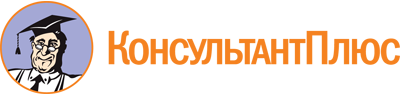 Приказ Минобрнауки России от 21.08.2020 N 1076
(ред. от 25.01.2021, с изм. от 01.04.2021)
"Об утверждении Порядка приема на обучение по образовательным программам высшего образования - программам бакалавриата, программам специалитета, программам магистратуры"
(Зарегистрировано в Минюсте России 14.09.2020 N 59805)Документ предоставлен КонсультантПлюс

www.consultant.ru

Дата сохранения: 13.10.2021
 Список изменяющих документов(в ред. Приказа Минобрнауки России от 25.01.2021 N 38,с изм., внесенными Приказом Минобрнауки России от 01.04.2021 N 226)Список изменяющих документов(в ред. Приказа Минобрнауки России от 25.01.2021 N 38)КонсультантПлюс: примечание.Пп. 1 п. 12 не применяется в 2021/22 уч. году. Об особенностях приема на обучение см. п. 4 Приказа Минобрнауки России от 01.04.2021 N 226.КонсультантПлюс: примечание.Пп. "а" пп. 2 п. 17 не применяется в 2021/22 уч. году.КонсультантПлюс: примечание.П. 60 не применяется в 2021/22 уч. году. Об особенностях приема на обучение см. п. 7, п. 11 и п. 14 Приказа Минобрнауки России от 01.04.2021 N 226.КонсультантПлюс: примечание.Пп. 1 п. 84 не применяется в 2021/22 уч. году. Об особенностях приема на обучение см. п. 4 Приказа Минобрнауки России от 01.04.2021 N 226.КонсультантПлюс: примечание.Пп. 2 п. 84 не применяется в 2021/22 уч. году. Об особенностях приема на обучение см. п. 4 Приказа Минобрнауки России от 01.04.2021 N 226.КонсультантПлюс: примечание.Пп. 3 п. 84 не применяется в 2021/22 уч. году. Об особенностях приема на обучение см. п. 4 Приказа Минобрнауки России от 01.04.2021 N 226.КонсультантПлюс: примечание.Пп. 4 п. 84 не применяется в 2021/22 уч. году. Об особенностях приема на обучение см. п. 4 Приказа Минобрнауки России от 01.04.2021 N 226.